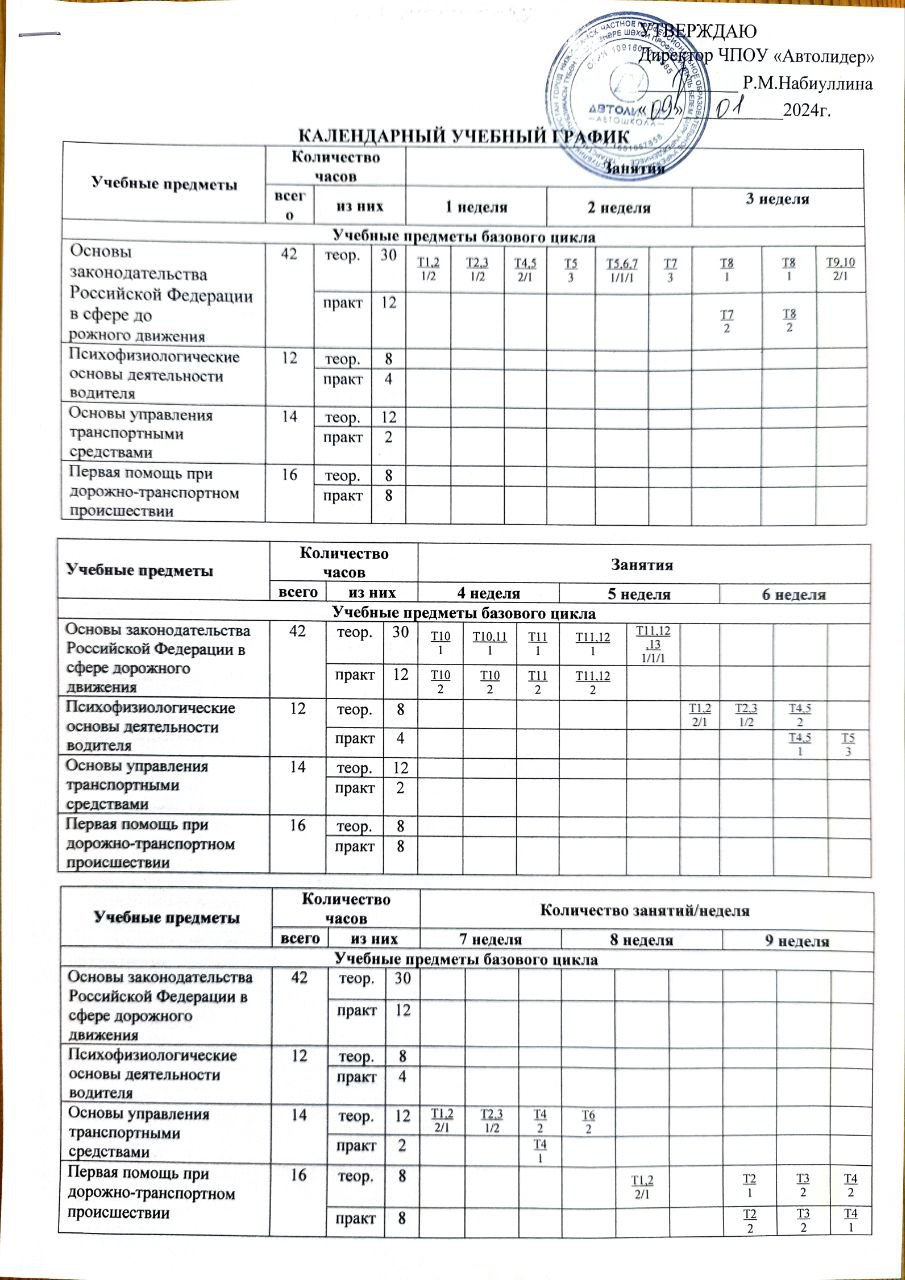 Учебные предметыКоличество часовКоличество часовКоличество часовКоличество часовКоличество часовКоличество занятий/неделяКоличество занятий/неделяКоличество занятий/неделяКоличество занятий/неделяКоличество занятий/неделяКоличество занятий/неделяКоличество занятий/неделяКоличество занятий/неделяКоличество занятий/неделяКоличество занятий/неделяКоличество занятий/неделяКоличество занятий/неделяКоличество занятий/неделяКоличество занятий/неделяКоличество занятий/неделяКоличество занятий/неделяУчебные предметывсеговсегоиз нихиз нихиз них10 неделя10 неделя10 неделя10 неделя10 неделя11 неделя11 неделя11 неделя11 неделя11 неделя11 неделя12 неделя12 неделя12 неделя12 неделя12 неделяУчебные предметы базового циклаУчебные предметы базового циклаУчебные предметы базового циклаУчебные предметы базового циклаУчебные предметы базового циклаУчебные предметы базового циклаУчебные предметы базового циклаУчебные предметы базового циклаУчебные предметы базового циклаУчебные предметы базового циклаУчебные предметы базового циклаУчебные предметы базового циклаУчебные предметы базового циклаУчебные предметы базового циклаУчебные предметы базового циклаУчебные предметы базового циклаУчебные предметы базового циклаУчебные предметы базового циклаУчебные предметы базового циклаУчебные предметы базового циклаУчебные предметы базового циклаУчебные предметы базового циклаОсновы законодательства Российской Федерации в сфере дорожного движения42теор.теор.30Основы законодательства Российской Федерации в сфере дорожного движения42практпракт12Психофизиологические основы деятельности водителя12теор.теор.8Психофизиологические основы деятельности водителя12практпракт4Основы управления транспортными средствами14теор.теор.12Основы управления транспортными средствами14практпракт2Первая помощь при дорожно-транспортном происшествии16теор.теор.8Первая помощь при дорожно-транспортном происшествии16практпракт8Т43Т43Т43Промежуточная аттестация по предметам базового цикла2ЗачетЗачет2Зачет2Учебные предметы специального циклаУчебные предметы специального циклаУчебные предметы специального циклаУчебные предметы специального циклаУчебные предметы специального циклаУчебные предметы специального циклаУчебные предметы специального циклаУчебные предметы специального циклаУчебные предметы специального циклаУчебные предметы специального циклаУчебные предметы специального циклаУчебные предметы специального циклаУчебные предметы специального циклаУчебные предметы специального циклаУчебные предметы специального циклаУчебные предметы специального циклаУчебные предметы специального циклаУчебные предметы специального циклаУчебные предметы специального циклаУчебные предметы специального циклаУчебные предметы специального циклаУчебные предметы специального циклаУстройство и техническое обслуживание транспортных средств категории "B" как объектов управления20теор.теор.18Т1,2,31/1/1Т3,41/2Т3,41/2Т5,62/1Т5,62/1Т6,71/2Т6,71/2Т8,92/1Т8,92/1Т10,11,121/1/1Т10,11,121/1/1Устройство и техническое обслуживание транспортных средств категории "B" как объектов управления20практпракт2Т132Т132Основы управления транспортными средствами категории "B"12теор.теор.8Основы управления транспортными средствами категории "B"12практпракт4Учебные предметыКоличество часовКоличество часовКоличество часовКоличество занятий/неделяКоличество занятий/неделяКоличество занятий/неделяКоличество занятий/неделяКоличество занятий/неделяКоличество занятий/неделяКоличество занятий/неделяКоличество занятий/неделяКоличество занятий/неделяКоличество занятий/неделяКоличество занятий/неделяКоличество занятий/неделяКоличество занятий/неделяКоличество занятий/неделяКоличество занятий/неделяКоличество занятий/неделяУчебные предметывсегоиз нихиз них13 неделя13 неделя13 неделя13 неделя13 неделя14 неделя14 неделя14 неделя14 неделя14 неделя14 неделя15 неделя15 неделя15 неделя15 неделя15 неделяУчебные предметы специального циклаУчебные предметы специального циклаУчебные предметы специального циклаУчебные предметы специального циклаУчебные предметы специального циклаУчебные предметы специального циклаУчебные предметы специального циклаУчебные предметы специального циклаУчебные предметы специального циклаУчебные предметы специального циклаУчебные предметы специального циклаУчебные предметы специального циклаУчебные предметы специального циклаУчебные предметы специального циклаУчебные предметы специального циклаУчебные предметы специального циклаУчебные предметы специального циклаУчебные предметы специального циклаУчебные предметы специального циклаУчебные предметы специального циклаУстройство и техническое обслуживание транспортных средств категории "B" как объектов управления20теор.18Устройство и техническое обслуживание транспортных средств категории "B" как объектов управления20практ2Основы управления транспортными средствами категории "B"12теор.8Т1,22/1Т23Т23Т2,32/1Т2,32/1Т31Т31Основы управления транспортными средствами категории "B"12практ4Т32Т32Промежуточная аттестация по предметам специального цикла2Зачет2Зачет2Зачет2Вождение транспортных средств категории «В» (с механической трансмиссией)Занятия проводятся по индивидуальному графику вожденияЗанятия проводятся по индивидуальному графику вожденияЗанятия проводятся по индивидуальному графику вожденияЗанятия проводятся по индивидуальному графику вожденияЗанятия проводятся по индивидуальному графику вожденияЗанятия проводятся по индивидуальному графику вожденияЗанятия проводятся по индивидуальному графику вожденияЗанятия проводятся по индивидуальному графику вожденияЗанятия проводятся по индивидуальному графику вожденияЗанятия проводятся по индивидуальному графику вожденияЗанятия проводятся по индивидуальному графику вожденияЗанятия проводятся по индивидуальному графику вожденияЗанятия проводятся по индивидуальному графику вожденияЗанятия проводятся по индивидуальному графику вожденияЗанятия проводятся по индивидуальному графику вожденияЗанятия проводятся по индивидуальному графику вожденияЗанятия проводятся по индивидуальному графику вожденияЗанятия проводятся по индивидуальному графику вожденияЗанятия проводятся по индивидуальному графику вожденияУчебные предметы профессионального  циклаУчебные предметы профессионального  циклаУчебные предметы профессионального  циклаУчебные предметы профессионального  циклаУчебные предметы профессионального  циклаУчебные предметы профессионального  циклаУчебные предметы профессионального  циклаУчебные предметы профессионального  циклаУчебные предметы профессионального  циклаУчебные предметы профессионального  циклаУчебные предметы профессионального  циклаУчебные предметы профессионального  циклаУчебные предметы профессионального  циклаУчебные предметы профессионального  циклаУчебные предметы профессионального  циклаУчебные предметы профессионального  циклаУчебные предметы профессионального  циклаУчебные предметы профессионального  циклаУчебные предметы профессионального  циклаУчебные предметы профессионального  циклаОрганизация и выполнение грузовых перевозок автомобильным транспортом8теор.8Т1,22/1Т1,22/1Т33Т33Т42Т42Организация и выполнение грузовых перевозок автомобильным транспортом8практ0Организация и выполнение пассажирских перевозок автомобильным транспортом6теор.6Организация и выполнение пассажирских перевозок автомобильным транспортом6практ0